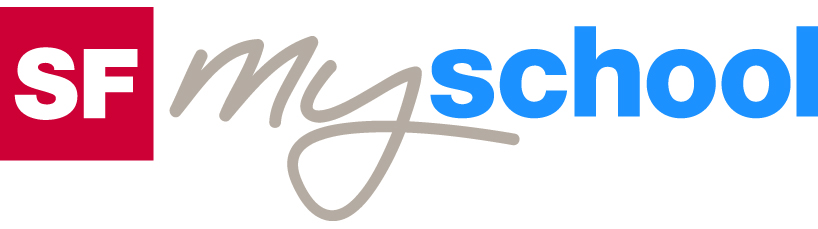 Lösungen zum
ArbeitsblattLösungen zum
Arbeitsblatt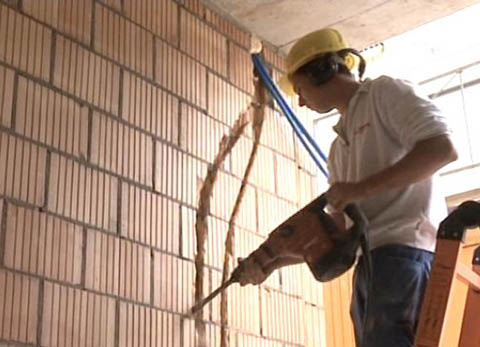 Das will ich werden: Montage-Elektriker EFZDas will ich werden: Montage-Elektriker EFZDas will ich werden: Montage-Elektriker EFZDas will ich werden: Montage-Elektriker EFZBerufsbilder aus der Schweiz (79)14:30 MinutenBerufsbilder aus der Schweiz (79)14:30 MinutenBerufsbilder aus der Schweiz (79)14:30 MinutenBerufsbilder aus der Schweiz (79)14:30 Minuten1. Wie lange dauert die Ausbildung zum Montage-Elektriker?Drei Jahre2. Nenne fünf Werkzeuge oder Maschinen, mit denen ein Montage-Elektriker arbeitet! Schraubenzieher, Abisolierwerkzeug, Schneidewerkzeug, Zange, Wasserwaage, Messgerät, Bohrmaschine, Mauerfräse3. Warum ist in diesem Beruf Teamwork gefragt?Es gibt Arbeiten, die nicht alleine gemacht werden können, zum Beispiel das Einziehen von neuen Leitungen; verschiedene Berufsleute arbeiten auf der gleichen Baustelle4. Wie stellt sich Lehrmeister Roland Ruckstuhl einen guten Montage-Elektriker vor?Er ist dynamisch, hat Freude an der körperlichen Arbeit auf dem Bau, ist gerne an der frischen Luft, ist gerne unterwegs, hat mathematisches und geometrisches Verständnis5. Worauf muss Stefan im Umgang mit Elektrizität achten?Die Drähte dürfen beim Arbeiten nicht unter Spannung stehen. Stefan muss die Sicherung herausnehmen.6. Wie hoch ist Stefans Monatslohn im dritten Lehrjahr?900 Franken 7. Welche Arbeiten des Montage-Elektrikers schätzt du als körperlich anstrengend ein?Zum Beispiel mit Hilfe des Einzugsbandes neue Leitungen einziehen, Arbeiten mit dem Bohrer und der Mauerfräse8. Welche Weiterbildungsmöglichkeiten gibt es für den Montage-Elektriker?Zweijährige Zusatzlehre zum Elektroinstallateur; andere Berufe erlernen, in denen Grundkenntnisse der Elektrik gefragt sind.9. – 11. Individuelle Antwort